STATE OF WISCONSIN, MID-MORAINE MUNICIPAL COURT, WASHINGTON & OZAUKEE COUNTIES     , Plaintiff,	Citation No.      -vs-	Petition for Half-Priced Ignition Interlock Device (IID)     ,            	DOB:       **This form must be completed before the Court will consider your Petition**UNDER OATH, I STATE:I am unable to pay the full price of Ignition Interlock because of poverty and am requesting that I have limited liability of one-half of the cost of equipping each motor vehicle with an ignition interlock device and on-half of the cost per day per vehicle maintaining the ignition interlock device. 1.	I       am          am not     married. 2.	I       am          am not     employed.   Name of employer:			 3.	I earn (gross pay) $	        weekly.          every 2 weeks.          twice monthly.          monthly.	My take-home pay (after taxes and deductions is $	 per pay period. 4.	I receive gross monthly income totaling the amount of $	 from 	 	Disability	Pension	Unemployment Compensation		Social Security	Student Loans/Grants	Other: 			 5.	I have the following cash assets: 		Checking accounts:	$			Cash:	$				Savings accounts:	$			Money owed me:	$		 6.	I have the following cash assets: 		Vehicle (Yr/Make):				$			Household furnishings:	$				Vehicle (Yr/Make):				$			Equity in real estate:	$				Other individual assets valued over $200 each:			$		 7.	My household consists of myself and			 others:		Full name:				Relationship to me:				Under age 18?	Yes	No			Full name:				Relationship to me:				Under age 18?	Yes	No			Full name:				Relationship to me:				Under age 18?	Yes	No			Full name:				Relationship to me:				Under age 18?	Yes	No	 8.	The other members of my household have gross monthly income totaling the amount of $		 from		Wages	Social Security	Food stamps/Food Share	Relief funded under public assistance			Pension	Student Loans/Grants	Supplemental Security Income	Unemployment Compensation			Disability	Support/Maintenance	Relief funded under S.S.59.53(21), Wisconsin Statutes		 9.	I have the following debts:	               Amount	       Monthly Payment		a.	Mortgage or Rent	$			$ 				b.	Auto Loan	$			$ 				c.	Credit Cards	$			$ 				d.	Other:				$			$ 		10.	I have the following unusual expenses, other than ordinary living expenses:		I understand that if my financial situation changes, I must	THIS FORM MUST BE NOTARIZED BELOW.	notify the court immediately.	State of					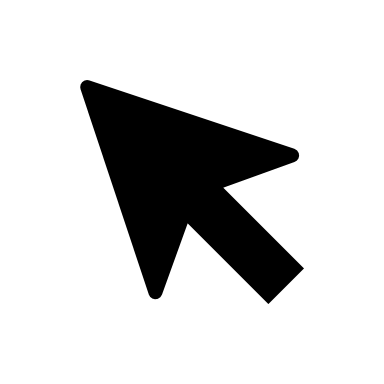 	County of:					    Signature	Date	Subscribed and sworn to before me on 					                                            Notary Public/Court Official				Print or Type Name	                                                Name Printed or Typed		         		Address	My commission/term expires:						t:\forms\IID Cost Petition R04/10/20 EXX00/00/20